§1531.  Care of infants after birth1.  Prophylactic ophthalmic ointment and reporting requirement.  Every physician, midwife or nurse in charge shall instill or cause to be instilled into the eyes of an infant within 24 hours after its birth prophylactic ophthalmic ointment.  If one or both eyes of an infant become reddened or inflamed at any time within 4 weeks after birth, the midwife, nurse or person having charge of the infant shall report the condition of the eyes at once to the infant's primary care provider licensed under Title 32, chapter 36 or 48.[PL 2019, c. 613, §1 (AMD).]2.  Vitamin K injection.  Every physician, midwife or nurse in charge shall administer 0.5 or 1 milligram, based on the infant's weight, of vitamin K to an infant intramuscularly within 6 hours after the infant's birth.[PL 2019, c. 426, §1 (NEW).]3.  Rulemaking.  The department shall adopt rules to implement this section, including, but not limited to, creating and making publicly available a brochure about the medical benefits and risks of administering the prophylactic ophthalmic ointment and vitamin K injection, and providing a form on which a parent can refuse the prophylactic ophthalmic ointment or vitamin K injection for the infant of that parent.[PL 2019, c. 426, §1 (NEW).]SECTION HISTORYPL 1983, c. 848, §2 (NEW). PL 2019, c. 426, §1 (RPR). PL 2019, c. 613, §1 (AMD). The State of Maine claims a copyright in its codified statutes. If you intend to republish this material, we require that you include the following disclaimer in your publication:All copyrights and other rights to statutory text are reserved by the State of Maine. The text included in this publication reflects changes made through the First Regular and First Special Session of the 131st Maine Legislature and is current through November 1. 2023
                    . The text is subject to change without notice. It is a version that has not been officially certified by the Secretary of State. Refer to the Maine Revised Statutes Annotated and supplements for certified text.
                The Office of the Revisor of Statutes also requests that you send us one copy of any statutory publication you may produce. Our goal is not to restrict publishing activity, but to keep track of who is publishing what, to identify any needless duplication and to preserve the State's copyright rights.PLEASE NOTE: The Revisor's Office cannot perform research for or provide legal advice or interpretation of Maine law to the public. If you need legal assistance, please contact a qualified attorney.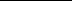 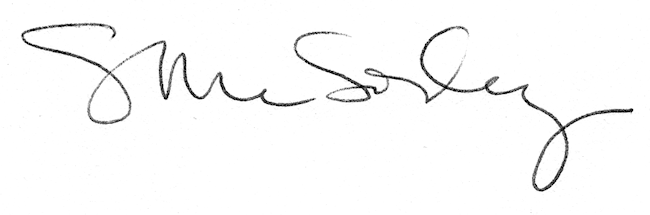 